Angaben zum AntragAngaben zum GaststättenbetriebAngaben zum/zur gesetzlichen Vertreter/inPersönliche VerhältnisseUnterlagen zum Nachweis der gewerblichen ZuverlässigkeitIch versichere mit meiner Unterschrift, dass die vorstehenden Fragen wahrheitsgemäß und vollständig beantwortet wurden.Datenschutz-Hinweis: Zur Erfüllung der Informationspflichten gem. Art. 13, 14 DS-GVO stehen Ihnen Informationen auf unserer Website unterhttps://rathaus.rostock.de/sixcms/media.php/4984/dsgvo.doc zur Verfügung und informieren umfassend über Ihre Rechte und den Umgang mit Ihren Daten.Beiblatt zum Antrag auf Erteilung einer GaststättenerlaubnisAngaben zu weiteren gesetzlichen Vertretern/Vertreterinnen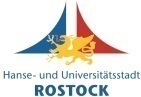 Sind mehrere gesetzliche Vertreter/innen bestimmt, so ist dieses Beiblatt für jede/n gesetzliche/n Vertreter/in, ausgenommen dem/der im Hauptantrag genannten, gesondert auszufüllen.Name der Antragstellerin (im Handels-, Genossenschafts- oder Vereinsregistereingetragener Name mit Rechtsform)Ort und Nr. des RegistereintragesAntrag vom: (Datum des Hauptantrags auf Erteilung einer Gaststättenerlaubnis)Name des BetriebsAnschrift des Betriebs (Straße, Haus-Nr., PLZ, Ort)Familienname, Vorname, GeburtsnameFamilienname, Vorname, GeburtsnameFamilienname, Vorname, GeburtsnameFamilienname, Vorname, GeburtsnameFamilienname, Vorname, GeburtsnameGeburtsdatumGeburtsortGeburtsortGeburtsortStaatsangehörigkeit deutsch     andere:      Anschrift (Straße, Haus-Nr., PLZ, Ort)Anschrift (Straße, Haus-Nr., PLZ, Ort)Anschrift (Straße, Haus-Nr., PLZ, Ort)Anschrift (Straße, Haus-Nr., PLZ, Ort)Anschrift (Straße, Haus-Nr., PLZ, Ort)Telefon-Nr. (vorzugsweise mobil)Telefon-Nr. (vorzugsweise mobil)Fax-Nr.E-Mail-AdresseE-Mail-AdresseBei Ausländern: Aufenthaltsgenehmigung erteilt durch (Behörde) Bei Ausländern: Aufenthaltsgenehmigung erteilt durch (Behörde) Bei Ausländern: Aufenthaltsgenehmigung erteilt durch (Behörde) Erteilt am:Erteilt am:Gültig bis:Gültig bis:Gültig bis:Erwerbstätigkeit gestattet  ja       neinErwerbstätigkeit gestattet  ja       neinAnhängige Strafverfahren (wenn ja, bitte Gericht und Aktenzeichen mit angeben) nein    ja, welche      Anhängige Bußgeldverfahren wegen Verstößen bei einer gewerblichen Tätigkeit (wenn ja, bitte Behörde und Aktenzeichen mit angeben) nein    ja, welche      Anhängige Gewerbeuntersagungsverfahren nach § 35 GewO oder Erlaubniswiderrufsverfahren (wenn ja, bitte Behörde und Aktenzeichen mit angeben) nein    ja, bei folgender Behörde      Führungszeugnis zur Vorlage bei Behörden ist beigefügt          wurde beantragt und wird nachgereichtAuskunft aus dem Gewerbezentralregister zur Vorlage bei Behörden ist beigefügt          wurde beantragt und wird nachgereichtUnterrichtungsnachweis der IHK oder Nachweis eines anerkannten gastronomischen Berufsabschlusses ist beigefügt          Anmeldung ist erfolgt, Bescheinigung wird nach der Teilnahme nachgereichtOrt, DatumUnterschrift gesetzliche/r Vertreter/in